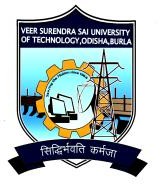 VEER SURENDRA SAI UNIVERSITY OF TECHNOLOGY, BURLAApplication for Admission to Ph.D. ProgrammeProgramme of study	:	Ph.D. (Engineering/Science/Hum) 	Department to which Applying for	:	 	Name of the candidate in full	:	 	 (Block Capital letters)Father’s Name	:	 	Proposed Research Area (Broad area only) :	 	Address for Communication	:	 	Telephone :	Mob :	Email :  	Date of Birth:	8. Sex : Male / Female	9. Marital status: Married / Single10. Whether GEN/SC/ST	11. Nationality:	12. Mother Tongue:  	Category of studentship :  	Full Time student with University Fellowship/Assistantship	6. Project scholars/staff of VSSUTFull time student with External Fellowship (UGC/CSIR etc.)	7. QIP ScholarFull time student without Fellowship	8. Sponsored studentVSSUT Faculty members	9.Sponsored student from Burla and vicinityVSSUT regular employees (Non-teaching)Candidates applying for more than one department are required to submit photo copies of application form and certificates for each department applied for.VSSUT regular employees must enclosed administrative permission from the institute.Project staff and fellows must enclose administrative permission from Dean, (SRIC/CE); the project must have tenure of at least 18 months beyond the expected date of joining in the Ph.D. Programme.In case of candidates belonging to categories 8, Part-II of the application form filled up by the sponsoring authority must be attached.In case of candidates belonging to category 9, Part-III of the application form filled up by the sponsoring authority must be attached. The candidate is also required to give an undertaking in a non-judicial stamp paper to complete all the academic requirements of the University related to the Ph.D Programme while working at his/her parent organization at the time of admission.-	2	-Academic career: (Enclose attested copies of the certificates and mark sheets/grade cards showing the percentage of marks (CGPA) from H.S.C Examinations or equivalent)GateNET Score : Subject:	Score:	Year:  	Experience if any:Previous Research work and publication, if any: (Enclose copies of published or unpublished work)Record of   past   study   as   a   sponsored   candidate,   or   other   contractual   obligation,   if   any:I do hereby declare that the information furnished in this application is true to the best of my knowledge and belief. If admitted, I shall abide by rules and regulations of the University and Hall allotted to me. If any information furnished in this application is found to be untrue, I am liable to forfeit the seat allotted to me any time in future and legal action be taken against me.Date…………………………..	Full signature of the ApplicantEnclosures:Name of ExamsInstitute/UniversityYear ofpassingBranch/SubjectsstudiedPercentage ofMarks/CGPAOrganisationPositionDurationNature of job